PLÁN PRÁCE – APRÍL 2012 VESELÚ VEĽKÚ NOC! Gúľa sa k Vám tichučko veľkonočné vajíčko.Prichádza len na čas krátky,zaželať Vám krásne sviatky.Šťastie, zdravie, smiechu veľa, úprimne zo srdca želá...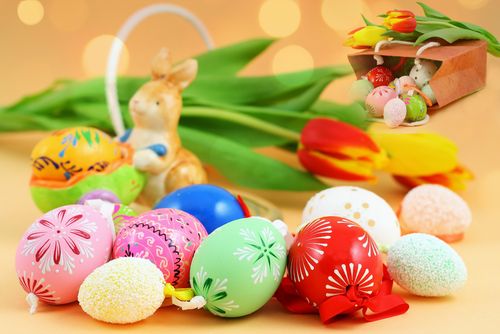 01. 04.Slávnostné vyhodnotenie  - Medzinárodný hokejový turnajRŠ02. 04.Vydávanie Rozhodnutí o prijatí do 1. roč. v šk. r. 2012/13RŠ, ZRŠ02. 04.Biologická olympiáda 3. a 4. roč. v čitárni 3., 4. a 5. hod. p. Trenčanská 02. 04.Tríbečské osvetové stredisko – pracovné dielne 8,00 – 3. B          9,00 – 4. A          10,00 – 4. Ctr. uč. 1. st. a ZRŠ 02. 04. Beseda pre 8. ročník – TOS – Trestno-právna zodpovednosťp. Marková, p. Magdolenováod 02. 04.Týždeň hlasného čítania p. Klamárová03. 04. Krajské kolo – DEO – Nitra p. Turečeková, p. Manzone04. 04.Hudobno-zábavné vystúpenie „Škola hrou“ v telocvični9,00 – 1. – 3. roč.	10,00 – 4. – 6. roč.       11,00 – 7. – 9. roč.tr. uč. 1. a 2. st., ZRŠ05. 04. – 10. 04.VEĽKONOČNÉ PRÁZDNINY10. 04. Odoslanie informácií do Proforientu – 5. a 9. ročník p. Turečeková10. 04. Odovzdanie prihlášok rodičmi na SŠVP a rodičia11. 04. -  13. 04. Zasadnutie MZ 1. – 4. roč. a ŠKDved. MZ11. 04.Olympijské hry LONDÝN – beseda, vystúpenie – MsÚ – Galéria o 10,00 hod. p. Laciková, p. Kobidová, p. Ondrušová, p. Vystrčilová12. 04. Relácia „Deň narcisov“p. Laciková13. 04. Zbierka „Deň narcisov“p. Laciková, p. Magdolenová13. 04.Zoznam prijatých do 1. ročníka – zaslať obciam 16. 04. Hodnotiaca pedagogická rada za 3. štvrťrok šk. roka 2011/2012 o 14,00 hod. všetci ped., ZRŠ, RŠ 16. 04.Športový deň detí – areál Margarétka od 9,00 do 13,00 hod. tr. uč. 1. st. 16. 04. – 22. 04-Týždeň s Envirkom – 1. a 2. stupeň p. Sedlárová, tr. uč. 1. a 2., p. Sitárová, p. Fliega17. 04. Školské kolo basketbal chlapci a dievčatá p. Laciková, p. Guričan18. 04. Odovzdanie prihlášok na SŠRŠ a VP18. 04. Prednáška „Trestno-právna zodpovednosť a prevencia závislostí“ – v TOS – 6. A o 9,00 hod. p. Magdolenová18. 04. Krajské kolo – hádzaná – chlapci – Nové Zámky p. Mikuštréner hádzan.18. 04.Žiacky parlament – zasadnutie o 14,00 hod. p. Laciková a RŠŠachová liga v CVČp. Smolinskýp. Laciková18. 04. Krajské kolo – FO – postup v Nitre p. Smolinský18. 04. Vzdelávanie učiteľov k ADHD o 14,00 hod s PaedDr. Barancovou p. Marková 19. 04. 8. A/B – Divadlo Bratislavap. Manzonep. Valentová 20. 04. Exkurzia Nitra – Mladý tvorca – 8. ročník VP, p. Laciková20. 04. Prednáška v zasadačke MsÚ – prof. Stanislav Štecl – Karlova Univerzita Praha o 10,00 hod.  RŠ, ZRŠ + 4 učitelia 22. 04. Školské kolo – prezentácia v Powerpointe – 8. a 9. ročník  - 5. vyuč. hodina p. Laciková, ZRŠ25. 04. Rodičovské schôdzky 1. st. o 16,30 a 2. st. – informačné popoludnie tr. uč. 1. a 2. st.25. 04. Rodičovská rada – zasadnutie o 15,30 hod. RŠ, ZRŠ26. 04. Seminár „Inkluzívne vzdelávanie“ Bratislava p. Štrbová, p. Magodlenová30. 04. TERA MAGICA FANTASTIKA – Letart – vystúpenie v Spoločenskom dome o 9,00 a o 11,00 hod. tr. uč. a ZRŠ31. 03. Hodina Zeme – výzva od nás pre mesto – podporila škola aj mesto aprílZlatý SlávikaprílNaďalej pokračovať v projekte „Vyčistíme si školu“ 18. 04. Čo vieš o hviezdach – krajské kolo p. Smolinský 